Tarporley C of E Primary School MATHS IN EYFS 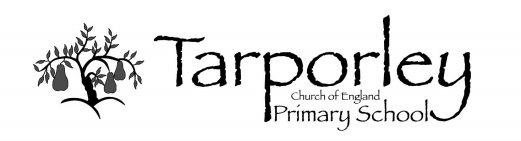 AutumnAutumnSpringSpringSummerSummerProgression of Learning Teaching Sequence Each half term includes objects from the following areas: cardinality and counting, composition, comparison, measures and pattern. Cardinality & Counting Accurate counting of sets of objects 1-5 Subitising 1-3 Numeral Recognition 1-5 Composition Conceptual subitising - noticing numbers within numbers Comparison Compare sets 1-5 using vocab of more / fewer / most /fewest Measures Height Pattern Simple AB patterns (complete, copy, make own and spot/correct errors in patterns)Cardinality & Counting Accurate counting of sets of objects 1-10 and ordering numbers 1-10 Subitising 1-5 Composition Applied conceptual subitising Inverse operations - splitting and recombining sets of objects 1-5 including part whole model Comparison Compare numbers using vocab of more/less Find 1 more using sets of objects on tens frames/ number trackShape/Space 2D shapes and their properties Pattern identifying unit of repeat – AB & ABC patternsCardinality & Counting Counting backwards 10-1 & ordering numbers 10-1 Composition Systematic approach to partitioning sets of objects 1-5 including part whole model Start to learn number bonds 1-5 Comparison Find 1 less using sets of objects on tens frame and on a number track Measures Length Shape/Space Spatial vocabulary (in front, behind, in between, on, in, under, first second, third) Pattern More complex patterns – ABB, ABBC generalising pattern and transferring to another format Composition Splitting and recombining sets of objects 6-9 Use part whole model and tens frame Comparison 1 more/1 less using mental numberline (see Pattern plan) MeasuresMass Shape/Space representing spatial relationships as maps Spatial vocabulary (forwards, backwards, up, down, across) Pattern Numerical Patterns – staircase patterns linked to 1 more/1 less in comparisonCardinality & Counting Counting beyond 10 noticing pattern in ones Composition Systematic approach to splitting and recombining sets of objects 1-10- use part whole model and tens frame Consolidate bonds to 5, 4, 3, 2, 1 Make generalisations Start to learn some number bonds for 10 Measures Time – sequence of events Shape/Space 3D shapes properties of shapes Patterns Numerical patterns- odds & evens Cardinality & Counting Counting beyond 20 noticing pattern in tens Composition Look at part whole models splitting numbers 1-10 where both parts are the same – learn those not known Link to doubles and halves work in patterns Splitting into more than 2 parts – link to sharing fairly in comparison Comparison Focus on sharing fairly Measures Capacity Shape/Space Relationships between shapes Pattern Symmetry/reflections Numerical patterns- doubles and halvesDevelopment Matters Objectives Mathematics- Children in reception will be learning to:Count objects actions and soundsDevelop key skills of counting objects including saying the numbers in order and marching one number name to each itemCount out a smaller number from a larger groupSing counting songs and number rhymesSubitise Play gamesShow fingers without countingCompare numbersCompare collections of objectsLink numeral and value1-5Explore the composition of numbers to 10 1-5Continue, copy and create patterns Subitise Small quantities in familiar patterns e.g. diceReasoning- square shape must be fourLink numeral and value6-10Explore the composition of numbers to 10 6-10Whole and partsCompare numbersUse vocab of more/lessCompose and decompose shapes so that children recognise that a shape can have other shapes within it, just as numbers canContinue, copy and create patterns Compare numbersPlan games which involve portioning and recombining sets Automatically recall number bonds for numbers 0-5Learn through practical experiences Hiding games- how many under?Select, rotate and manipulate shapes to develop spatial reasoning skillsLink numeral and valuePlay card games or matching pairsContinue, copy and create patterns Compare length, weight and capacityUnderstand the one more/less relationship between consecutive numbers Compare numbersTell a story ad make sure everyone has the same at the end Select, rotate and manipulate shapes to develop spatial reasoning skillsCompare length, weight and capacityModel comparative language and encourage children to use this vocabulary. Understand the one more/less relationship between consecutive numbersProvide staircase patterns which show that the next counting number includes the previous plus 1.Count beyond tenCount verbally beyond 10, and then 20, pausing at each multiple of ten to draw out structureAutomatically recall number bonds for numbers 0-10Spot and use opportunities for children to apply number bondsUse a five/ten frame Compose and decompose shapes so that children recognise that a shape can have other shapes within it, just as numbers canFind 2D shapes within 3D shapes, including through printing or shadow playCompare numbersCount beyond tenCount verbally beyond 10, and then 20, pausing at each multiple of ten to draw out structureProvide images such as hundred squares and number tracks so children can become familiar with two-digit numbers and spot patterns Compare length, weight and capacityAsk children to make and test predictions. Links to NCTEM/ Numberblocks NB S1 episodes 1-4 (introducing 1, 2 and 3)NB S1 episode 5 (compare 1-3)NB S1 episodes 6 & 7 (introducing 4 and 5)NB S1 episodes 9 & 10 (1:1 correspondence, cardinality)NB S1 episode 11 (Stampolines)NB S1 episode 12 (Whole of me)NB S1 episode 13 (splitting 4)NB S1 episode 14 (splitting 5)NB S3 episode 1 (1-5)NB S3 episode 9 (Compare numbers)NB S3 episode 16- FlatlandNB Series 5- What’s my number (subitising) NB S1 episode 15 (Hide and Seek)NB S2 episodes 1-5 (introducing 6-10)NB S2 episodes 6 & 7 (Just add one & ten green bottles)NB S3 episode 3 -4 (number bonds to 5)NB S3 episode 6 (Now we are 6-10)NB S3 episode (Numberblobs)NB S3 episode 17 (patter)NB S2 episode 12 (flufflies- number bonds to 7)NB S3 episode (number bonds to 8)NB S2 episode 15 (adding 1 to make 10)NB S3 episode1 NB S3 episode 27 – step squads NB S5 Steps vs squares NB S2 Episode 13 (Blast Off!)NB S2 episode 11/ series 5 ‘odd side stiory’ (Odds & Evens)NB S3 episode 10-11, 13 (composition to 10)NB S3 episode 15 (Ten again)NB S3 episode 16- FlatlandNB S3 episode 18 (Big Tum)NB S4 – I can count to 20NB S2 episode 9 (Double Trouble)NB S2 episode 10 (The three threes)NB S2 episode 8 (Counting Sheep)NB S3 episode 2 (Blockzilla)NB S3 episode 20- reasoning about numberNB S4 -lair of sharesNB S- Land of Giants Links to White Rose Just Like Me! -match and sort, compare amounts, exploring patternIt’s Me 1 2 3 !- representing, comparing and composition of 1, 2 and 3It’s Me 1 2 3! – circles and triangles Light and Dark- representing numbers to 5, one more and less, shapes with four sidesAlive in 5!- Comparison and composition of 1-5Alive in 5! – composition of numbers to 5Growing 6, 7, 8- combining two groups, heightGrowing 6, 7, 8- numbers 6, 7 and 8, combining two groupsBuilding 9 and 10—comparing numbers to 10To 20 and beyond-spatial reasoningFirst Then Now- adding and taking away On the move- spatial reasoning and mappingGrowing 6, 7, 8- time Building 9 and 10- bonds to 10, 3D shapeTo 20 and beyond- building numbers beyond 10, counting patterns beyond 10First Then Now- adding and taking awayFind my pattern-odds and evens To 20 and beyond- building numbers beyond 10, counting patterns beyond 10Find my pattern- doubling, sharing and grouping On the Move- number patterns and relationships 